I.ВАЖНЫЕ МЕРЫ ПРЕДОСТОРОЖНОСТИ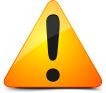 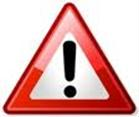 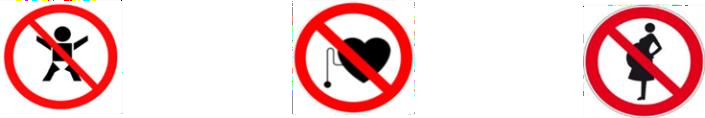 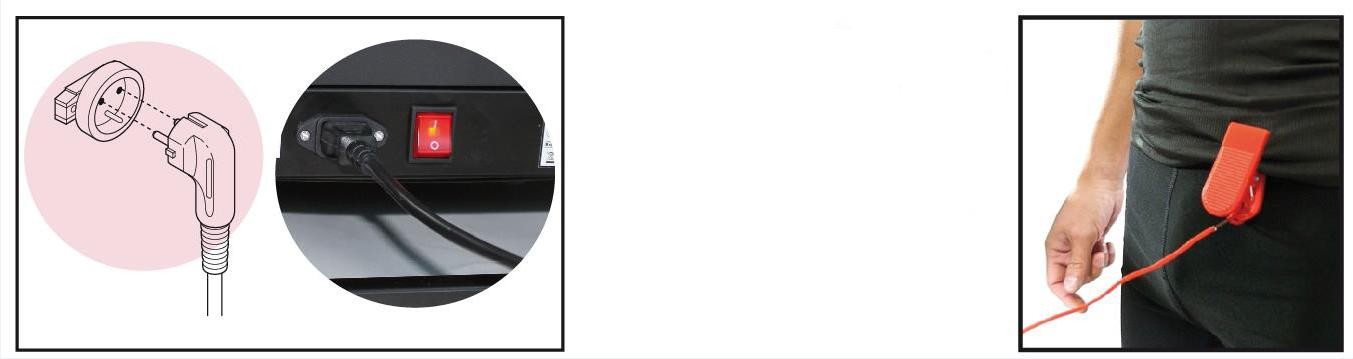 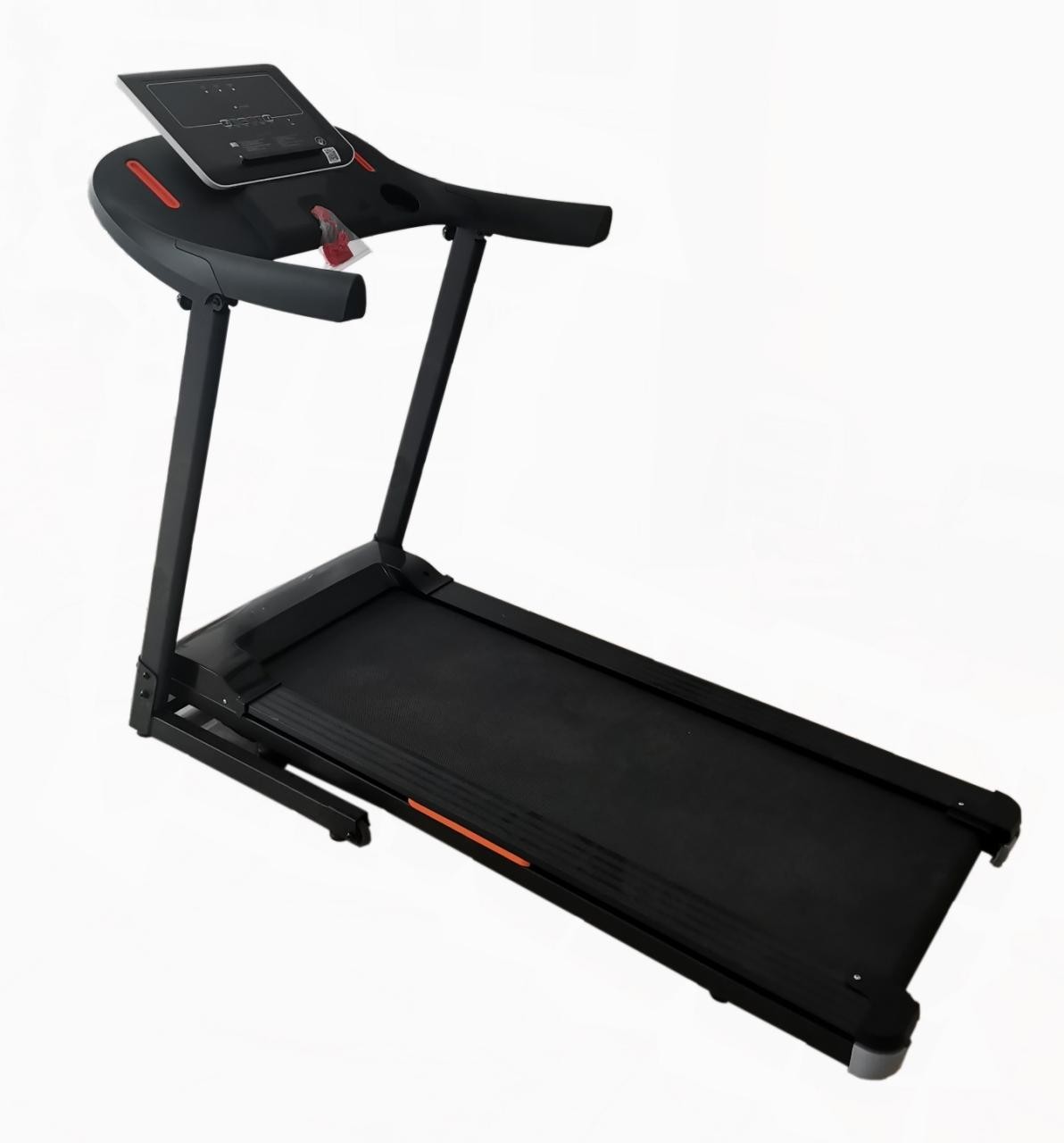 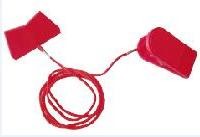 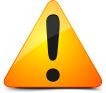 Чтобы снизить риск получения тяжелых травм, перед использованием беговой дорожки внимательно прочитайте все важные инструкции и предупреждения по ее эксплуатации.Наша компания не несет ответственности за травмы и материальный ущерб, возникшие в результате использования данного изделия.Перед началом любой тренировочной программы проконсультируйтесь с врачом. Это особенно важно для людей старше 35 лет, людей с проблемами со здоровьем и беременных женщин.Владелец должен позаботиться об информировании всех пользователей о важных предупреждениях и мерах предосторожности. 3. Используйте оборудование в соответствии с инструкцией по эксплуатации.Храните оборудование в закрытом помещении, вдали от пыли и влаги. Не храните его в гараже, на заднем дворе или вблизи воды. Влажность, пыль и вода могут привести к неисправности оборудования, что аннулирует гарантию на него.Установите устройство на ровную плоскую поверхность. Установка на неровной поверхности может привести к неправильному функционированию. В некоторых моделях за ножками предусмотрены нивелиры или нивелирные нити для выравнивания. Прочитайте руководство, чтобы убедиться, что устройство оснащено одним из них.Устройство следует размещать в вентилируемом помещении. Не используйте его в местах с распылителями. Это может повлиять на качество воздуха, которым вы дышите и стать причиной несчастного случая.Не допускайте к оборудованию детей младше 12 лет и домашних животных. Соблюдайте безопасную дистанцию.В руководстве указан максимальный вес, который может выдержать ваше оборудование. Избыточный вес может привести к сбою в работе беговой дорожки. На такие случаи гарантия не распространяется. Наденьте подходящую одежду и обувь. Не используйте свободную одежду, которая может зацепиться за тренажер.Если дорожка работает через источник питания: убедитесь, что шнур питания и вилка не повреждены. Включайте оборудование только при наличии цепи заземления. Иное подключение может привести к повреждениям оборудования или имущества. На такие случаи гарантия не распространяется. Шнуры питания должны находиться вдали от горячих поверхностей.Если тренажер работает от батарей: убедитесь, что они достаточно заряжены для обеспечения полноценной работы дисплея.Если оборудование снабжено ключом безопасности, то перед его использованием необходимо обратиться к руководству по эксплуатации. Ключ безопасности оснащен магнитом, который необходимо вставить в дисплей. На конце шнурка предусмотрен зажим, который необходимо прикрепить к одежде. Беговая дорожка начнет работать только в том случае, если ключ будет вставлен в дисплей. Уделите этому моменту особое вниманиеЕсли тренажер работает от источника питания: не включайте стоя на полотне. Это приведет к перегрузке двигателя. Необходимо разместить ноги по бокам от полотна, и встать на полотно после запуска.Если тренажер работает от электросети: проверьте скорость, которую он может развивать. Лучше всего регулировать скорость постепенно, чтобы избежать резких изменений.Если тренажер работает от электросети, никогда не оставляйте его без присмотра во время работы.  Удалите ключ безопасности, переведите кнопку "Вкл." в положение "Выкл." и выньте вилку шнура питания из розетки.Если ваша дорожка оснащена датчиком пульса, вы должны учитывать, что данные тренажер не является медицинским прибором. Он предназначен для помощи во время тренировки и определяет тенденции изменения частоты сердечных сокращений. Существуют некоторые факторы, которые могут повлиять на точность интерпретации частоты сердечных сокращений, например, движения пользователя.Тренажеры не занимают много места, так как могут складываться. После складывания убедитесь, что все хорошо закреплено в системе блокировки, будь то замок или гидравлический двигатель. Не пытайтесь перемещать тренажер или поднимать его, если у вас нет страховки. В случае возникновения каких-либо повреждений, если тренажер не застрахован, гарантия применяться не будет.Регулярно проверяйте и затягивайте все винты, так как под воздействием вибраций винты и гайки имеют свойство ослабевать. Гарантия не распространяется на повреждения, вызванные отсутствием технического обслуживания.ОЧЕНЬ ВАЖНА ПРАВИЛЬНАЯ СМАЗКА БЕГОВОЙ ДОРОЖКИ СИЛИКОНОВЫМ МАСЛОМ ИЛИ ТЕФЛОНОМ.  Смазку следует производить регулярно, в зависимости от конкретного человека, даже перед первым использованием. Смазку следует выполнять следующим образом: отключите оборудование от электросети (если таковая имеется), одной рукой отодвиньте покрытие с боков и нанесите масло на полотно. Повторите эту процедуру с другой боковой стороны. Подключите оборудование к источнику питания (в случае его наличия) и включите кнопку «Вкл» (красная кнопка) в правильное положение (I), вставьте ключ безопасности и дайте беговой дорожке поработать несколько минут без нагрузки. Повторяйте это действие регулярно.Для извлечения тренажера из упаковки потребуются два человека. В противном случае ущерб, нанесенный в этот момент, не будет покрываться гарантией.Не допускайте попадания каких-либо предметов в пазы.Если тренажер работает через шнур питания: перед чисткой, после тренировки и перед выполнением любого технического обслуживания всегда вынимайте вилку шнура питания из розетки.Данный тренажер предназначен для использования в быту и внутри помещений. Он не предназначен для использования в коммерческих целях или на улице. 24 - Проводите тренировки с растяжкой до и после занятий, это позволит избежать травм.Пейте воду до, во время и после тренировки.Если во время тренировки вы почувствуете боль или головокружение: НЕМЕДЛЕННО ОСТАНОВИТЕСЬ.В ТЕЧЕНИЕ ГАРАНТИЙНОГО СРОКА НЕОБХОДИМО СОХРАНЯТЬ ОРИГИНАЛЬНУЮ УПАКОВКУ С ЗАЩИТНЫМИ СРЕДСТВАМИ, ИНСТРУКЦИЮ И КОМПЛЕКТУЮЩИЕ.Комплектующие для данной модели могут отличаться от комплектующих других моделей.Данный тренажер представляет собой электронное изделие. Ни в коем случае нельзя выбрасывать в муниципальные мусорные контейнеры. С целью охраны окружающей среды данное изделие следует утилизировать в соответствии с действующим законодательством вашей страны. Более подробную информацию об этой процедуре можно получить в городском совете.Если Вам потребуется техническая помощь или консультация по установке тренажера, Вы можете связаться с нами.ДЛЯ ПОЛУЧЕНИЯ ДОСТУПА К ДАННОЙ УСЛУГЕ НЕОБХОДИМО СОХРАНИТЬ ЧЕК О ПОКУПКЕ. СОХРАНИТЕ ЭТИ РЕКОМЕНДАЦИИ ДЛЯ ДАЛЬНЕЙШЕГО ИСПОЛЬЗОВАНИЯОСНОВНЫЕ ТЕХНИЧЕСКИЕ ХАРАКТЕРИСТИКИ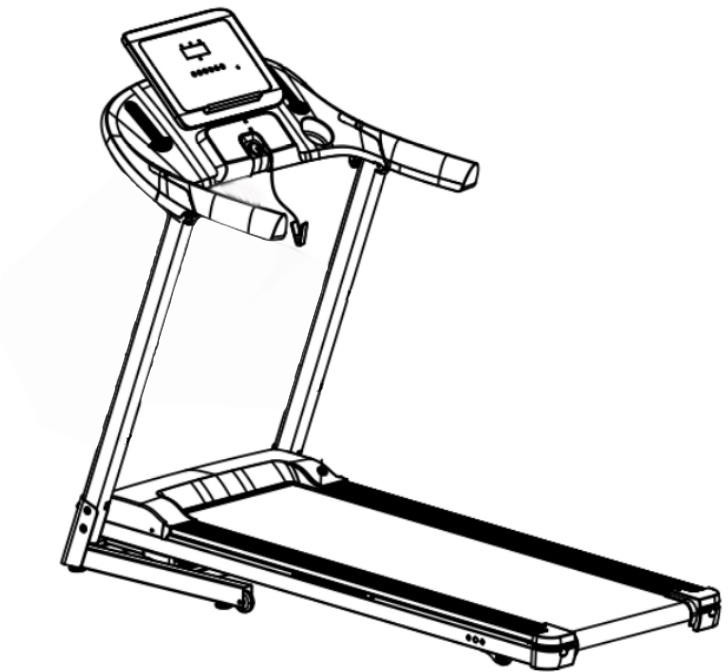 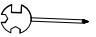 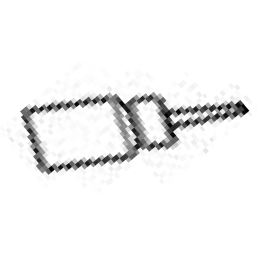 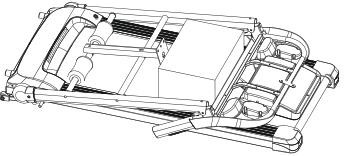 СБОРКА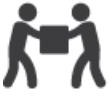 ВНИМАНИЕ: ДЛЯ СБОРКИ ТРЕБУЕТСЯ ДВА ЧЕЛОВЕКАШАГ 1Откройте коробку, достаньте тренажер, затем поднимите панель и вертикальную трубку.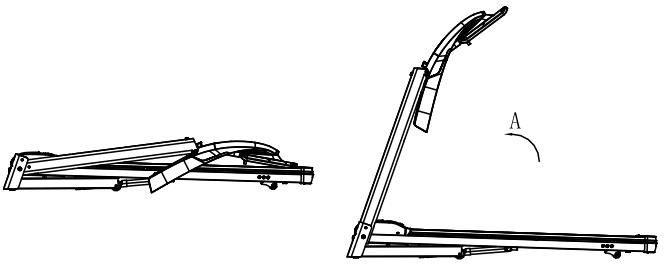 ШАГ 2Поднимите вертикальные стойки, как показано на рисунке, и зафиксируйте их с помощью 2 винтов M8*20 и 2 винтов M8*40 с обеих сторон.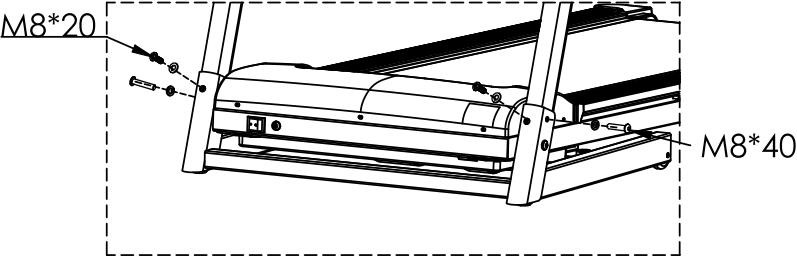 ШАГ 3Поднимите компьютерную панель на угол, как показано на рисунке, вставьте 2 ручки M8*30 и закрепите ее.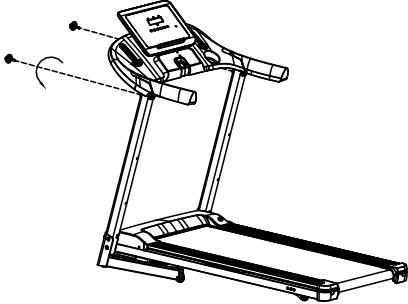 ШАГ 4Вставьте ключ безопасности в панель, включите выключатель питания, затем нажмите кнопку START, чтобы начать использовать тренажер.Если необходимо отрегулировать наклон, поверните паз регулировки наклона против часовой стрелки, как показано на рис. A, до ограничителя, как показано на рис. B.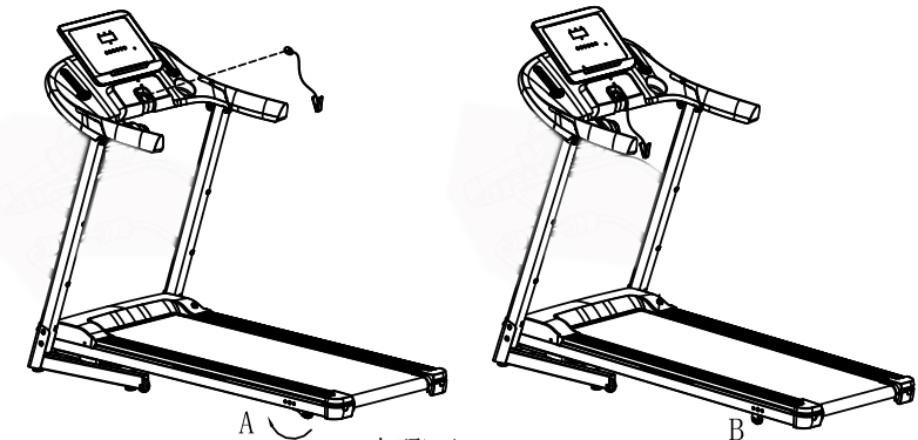 РЕКОМЕНДАЦИИ ПО ТРЕНИРОВКАМ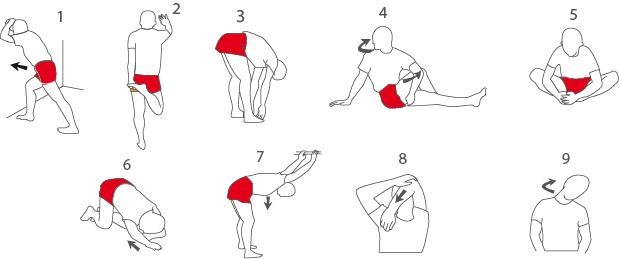 ОСТОРОЖНО: Перед началом использования этой или любой другой программы упражнений проконсультируйтесь с врачом. Это особенно важно для людей старше 35 лет, а также для людей с проблемами со здоровьем.Если ваше оборудование снабжено датчиком пульса, то следует помнить, что данный прибор не является медицинским Точность интерпретации частоты сердечных сокращений может зависеть от нескольких факторов. Датчик пульса просто помогает при тренировках, определяя общие тенденции частоты сердечных сокращений.РАЗМИНОЧНЫЕ ТРЕНИРОВКИ:РАЗМИНКА: Сделайте разминку, чтобы слегка активизировать мышцы. Время разминки - 5 и 10 минут. Разминка повышает температуру тела, частоту сердечных сокращений и кровоток, что позволяет подготовиться к тренировке.ТРЕНИРОВКИ С АКЦЕНТОМ НА ТРЕНИРОВОЧНОЙ ЗОНЕ: Выполняйте упражнения в течение 20-30 минут следя за частотой пульса (в первые недели программы упражнений не поддерживайте частоту пульса более 20 минут). Во время тренировки дышите постоянно и глубоко (ни в коем случае не задерживайте дыхание).ЗАМИНКА: Завершите занятия упражнениями на растяжку в течение 5-10 минут. Растяжка повышает гибкость мышц и помогает избежать травм после тренировок.ЧАСТОТА ТРЕНИРОВОК: Для того чтобы быть в форме или улучшить свою фигуру, необходимо выполнять три тренировки в неделю с перерывом между ними. Через несколько месяцев регулярных тренировок вы сможете выполнять до пяти тренировок в неделю.ЭКСПЛУАТАЦИЯ БЕГОВОЙ ДОРОЖКИКомпьютерЖК-ДИСПЛЕЙВХОД MP3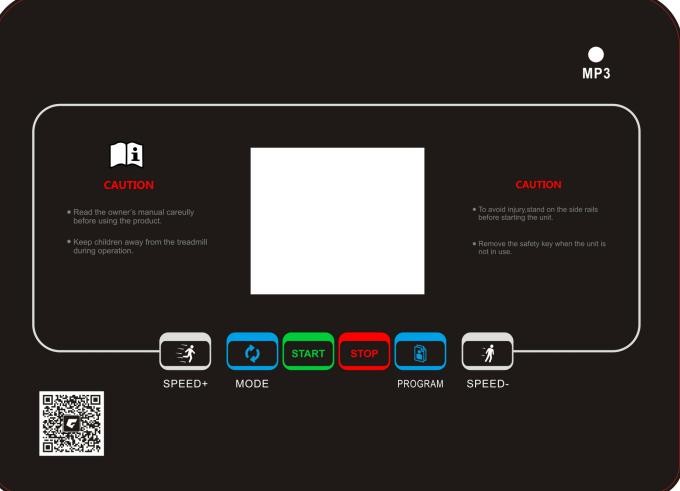 СКОРОСТЬ + 	СКОРОСТЬ -РЕЖИМСТАРТ	ОСТАНОВ ПРОГРАММЫ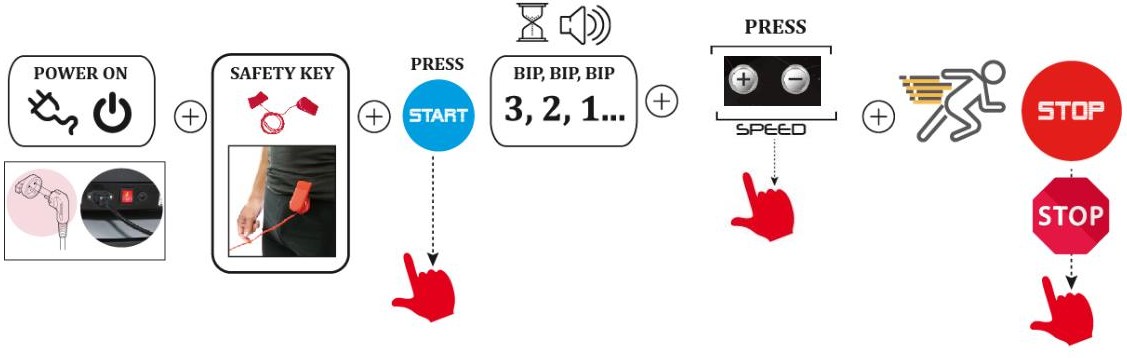 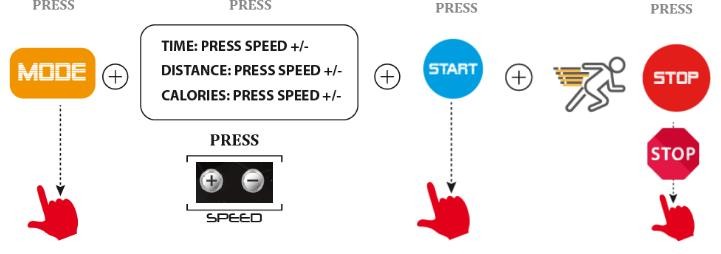 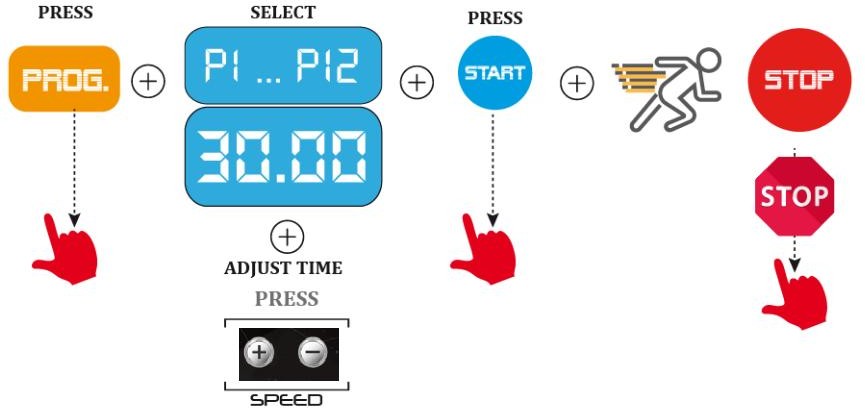 Приложение 1:	P1-P12 Программа упражнений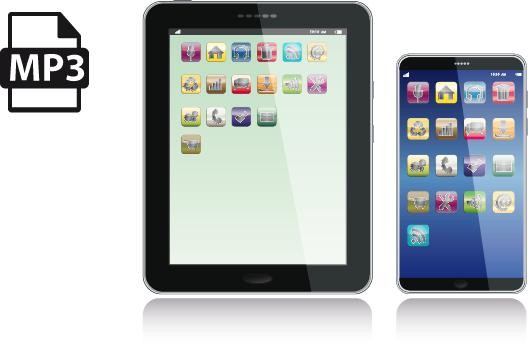 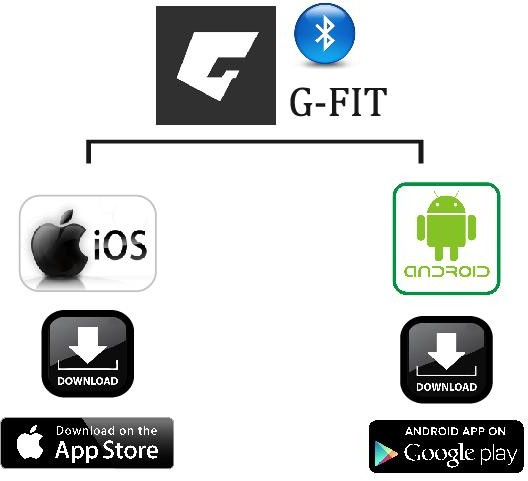 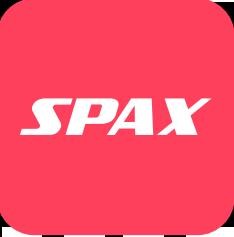 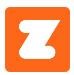 ТЕХНИЧЕСКОЕ ОБСЛУЖИВАНИЕ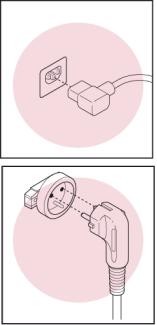 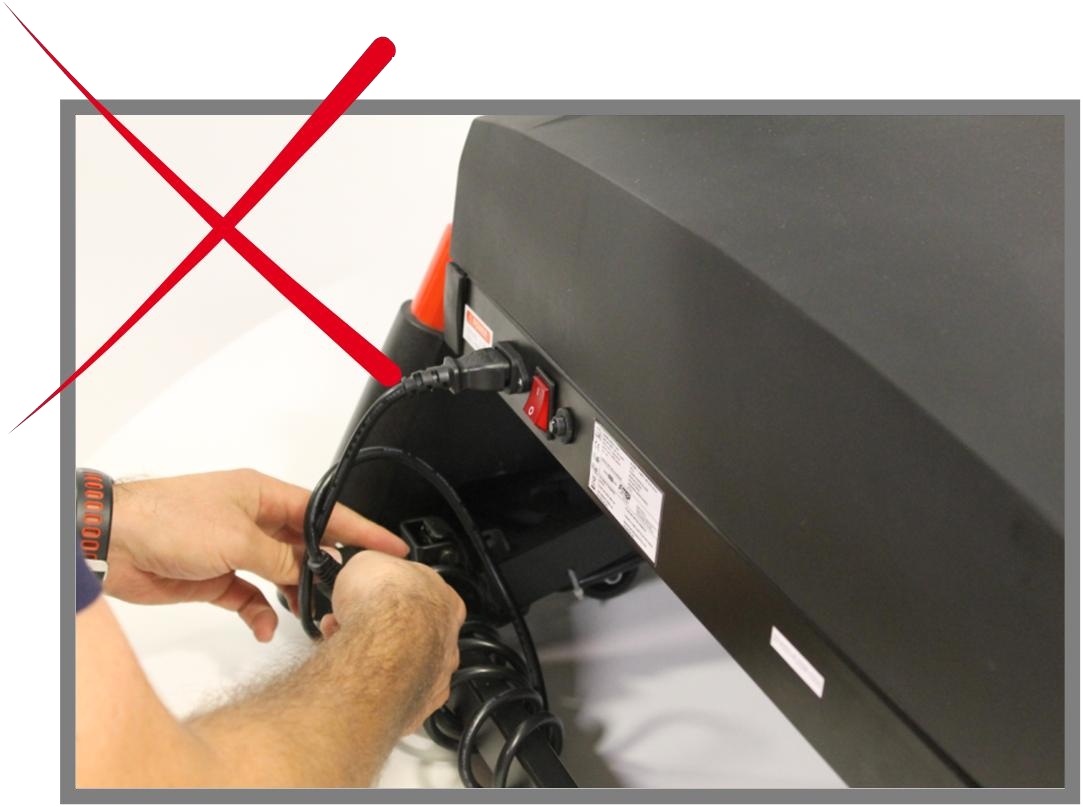 Данное изделие должно быть заземлено. Если шнур питания поврежден, его следует заменить рекомендованным производителем шнуром питания.ИЗБЕГАЙТЕ ЗАПУТЫВАНИЯ ШНУРА ПИТАНИЯРЕГУЛЯРНОЕ ТЕХНИЧЕСКОЕ ОБСЛУЖИВАНИЕ БЕГОВОЙ ДОРОЖКИХранение: Храните оборудование в закрытом помещении, вдали от пыли и влаги. Не храните его в гараже, на заднем дворе или вблизи воды. Влажность, пыль и вода могут повредить его и повлиять на его работуЭЛЕКТРИЧЕСКИЙ КАБЕЛЬ: Убедитесь, что кабель и штекер находятся в исправном состоянии. Шнуры питания должны находиться вдали от горячих поверхностей.ВИНТЫ И СОЕДИНИТЕЛЬНЫЕ КАБЕЛИ: Регулярно проверяйте и затягивайте все винты, так как под воздействием вибраций винты и гайки имеют свойство ослабевать.СМАЗКА: Очень важна правильная смазка беговой дорожки силиконовым маслом или тефлоном. Смазка должна производиться регулярно, в зависимости от условий эксплуатации, даже перед первым использованием. На крышке двигателя имеется отверстие для добавления масла. После запуска тренажера, переключите его на самую высокую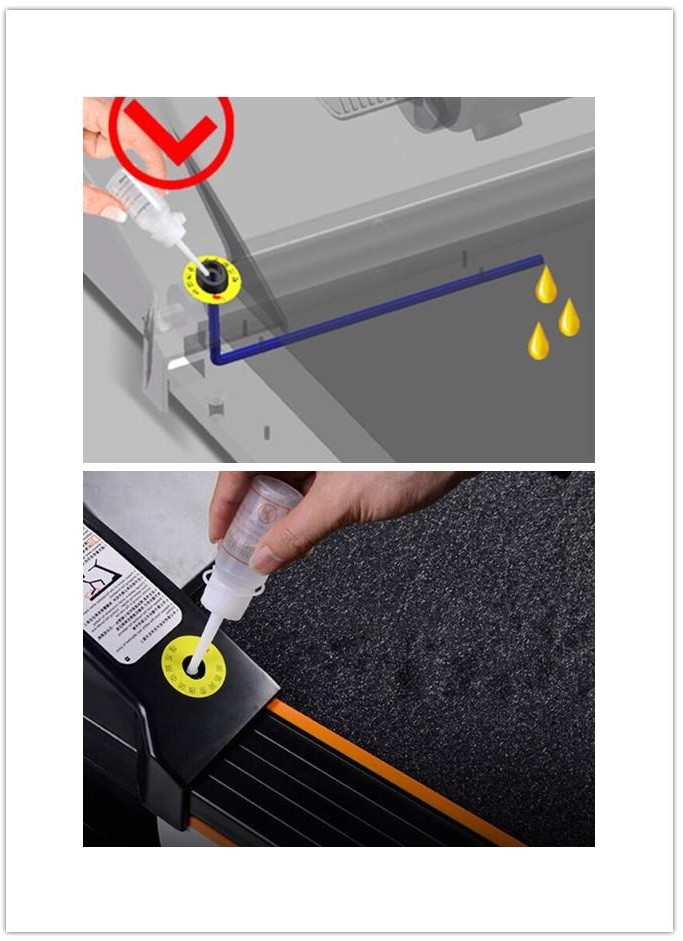 скорость, затем добавьте масло в отверстие, масло распределится от середины между беговым  полотном и бортом.ВЫРАВНИВАНИЕ И НАТЯЖЕНИЕ ПОЛОТНА БЕГОВОЙ ДОРОЖКИВЫРАВНИВАНИЕ ПОЛОТНА: В результате его использования полотно может сместиться от центра. Если полотно сместилось влево, запустите беговую дорожку и увеличьте скорость до 3км/ч. С помощью ключа 5 мм поверните фиксированный левый болт по часовой стрелке или правый болт против часовой стрелки. Не затягивайте полотно слишком сильно. Повторяйте эту процедуру до тех пор, пока полотно не выровняется.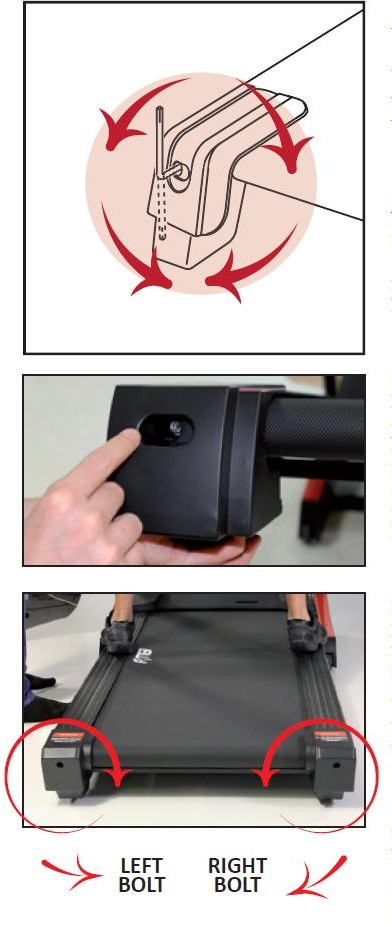 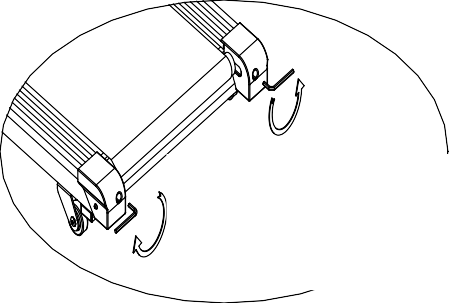 В случае отклонения влево, отрегулируйте винт с левой стороны по часовой стрелке или винт с правой стороны против часовой стрелки.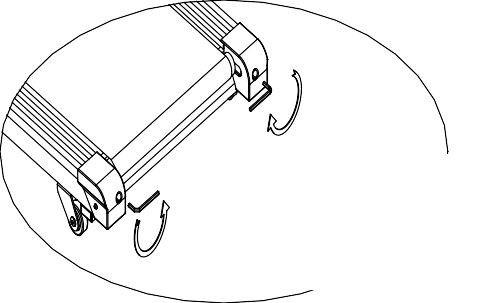 ЗАТЯЖКА РЕМНЯ:	(если ремень проскальзывает по беговому полотну при ходьбе). Запустите беговое полотно и увеличьте скорость до 3 КМ/Ч. Используя 5 мм ключ, поверните оба болта на 1/4 по часовой стрелке. Если ремень натянут правильно, вам следует подтянуть каждую сторону полотна на 5 или 7 см от платформы. Будьте внимательны и следите за тем, чтобы полотно было выровнено. Повторяйте эту процедуру до тех пор, пока полотно не выровняется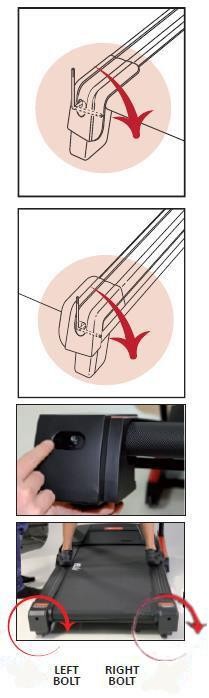 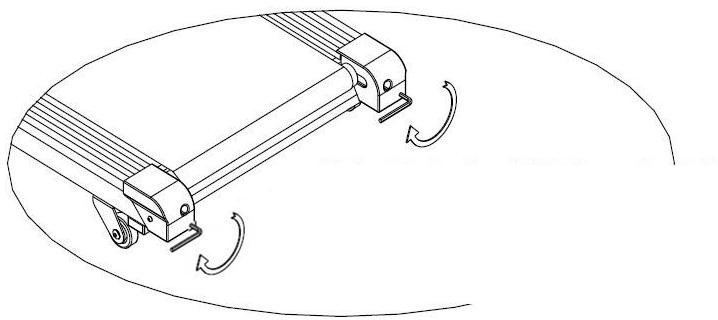 НАТЯНИТЕ ПОЛОТНО: если после длительного использования натяжка полотна ослабевает, необходимо: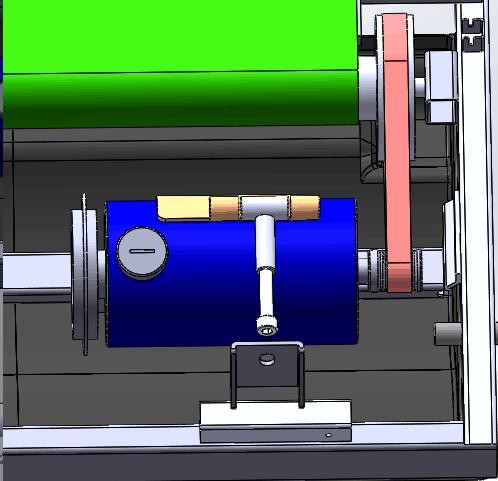 Открыть крышку двигателя.С помощью 5 мм ключа повернуть регулировочный болт по часовой стрелке.Повторяйте эту процедуру до тех пор, пока приводной ремень не перестанет соскальзывать.Регулировочный болтОЧИСТКА: Не используйте абразивные средства. Достаточно влажной салфетки.ВЫРАВНИВАНИЕ:	Если тренажер оснащен выравнивающими колесами, отрегулируйте их, чтобы избежать вибраций и, как следствие, неисправностей.СОХРАНИТЕ ЭТИ РЕКОМЕНДАЦИИ ПО ТЕХНИЧЕСКОМУ ОБСЛУЖИВАНИЮ ДЛЯ ДАЛЬНЕЙШЕГО ИСПОЛЬЗОВАНИЯИНФОРМАЦИЯ ОБ УТИЛИЗАЦИИ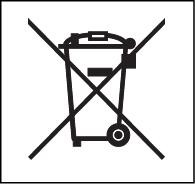 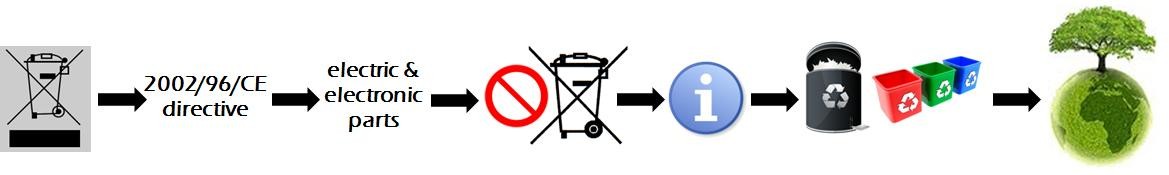 Данное электронное изделие не следует утилизировать как бытовые отходы. Для целей охраны окружающей среды данное изделие после окончания срока службы должно быть утилизировано в соответствии с требованиями законодательства.РАСПРОСТРАНЕННЫЕ ОШИБКИ 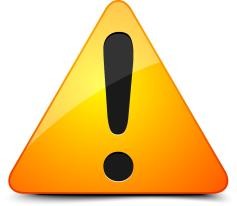 ОЧЕНЬ ВАЖНА ПРАВИЛЬНАЯ СМАЗКА БЕГОВОЙ ДОРОЖКИ СИЛИКОНОВЫМ МАСЛОМ ИЛИ ТЕФЛОНОМ. СМАЗКУ СЛЕДУЕТ ВЫПОЛНЯТЬ РЕГУЛЯРНО, ДАЖЕ ПЕРЕД ПЕРВЫМ ИСПОЛЬЗОВАНИЕМ.В ТЕЧЕНИЕ ГАРАНТИЙНОГО СРОКА НЕОБХОДИМО СОХРАНЯТЬ ОРИГИНАЛЬНУЮ УПАКОВКУ С ЗАЩИТНЫМИ СРЕДСТВАМИ, ИНСТРУКЦИЮ И КОМПЛЕКТУЮЩИЕ.IX.ГАРАНТИЯНа продукцию предоставляется годовая гарантия качества. В течение гарантийного срока мы предоставляем БЕСПЛАТНЫЕ запасные части. За неисправности, возникшие в результате неправильной сборки, неправильного использования или замены деталей, наша компания ответственности не несет. Перед получением гарантии необходимо предъявить гарантийный талон и соответствующие фотографии или информацию.Данная беговая дорожка предназначена только для домашнего использования, если проблемы возникли при коммерческом использовании, наша компания не несет никакой ответственности.Производитель /Manufactory: Чжэцзян Ронгшан Технологии Лтд/ Zhejiang Rongshun Technology Co., LtdАдрес/Address: No.399 Zhenghan North St，High-tech Industrial Park，Jinyi New Urban District，Jinhua, Zhejiang，China / No.399 Чжэнхань Норт-Стрит, Индустриальный парк высоких технологий, Новый городской округ Цзиньи, Цзиньхуа, Чжэцзян, КитайСтрана изготовления: Китай/ChinaПоставщик: ООО «Сан Планет СПБ», 191167, г. Санкт-Петербург, наб. реки Монастырки, дом 5, Литер В, пом/ком 3-Н/4.Оборудование сертифицировано в соответствии с Техническим Регламентом Таможенного Союза. Все актуальные изменения в конструкции либо технических спецификациях изделия отражены на официальном сайте поставщика оборудования ООО «Сан Планет СПб» www.victoryfit.ru Последнюю версию Руководства пользователя Вы можете найти на сайте поставщика ООО «Сан Планет СПб» www.victoryfit.ru Данное руководство было тщательно отредактировано, если вы обнаружили ошибку, пожалуйста, отнеситесь с пониманием. Если изображения продукта отличаются от настоящего продукта, то верным является внешний вид продукта. Любое улучшение функционала и технических характеристик продукта производится без дополнительного уведомления пользователя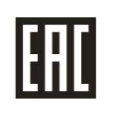 мин.рост пользователя140 сммакс. вес пользователя120 кгВходное напряжение220В±10%Частота упражнений50/60 ГцПлощадь полотна1210X410 ммФункцияВремя, скорость, дистанция, калории, Bluetooth APP, простота самостоятельной смазки, ручной наклонДиапазон скоростей1,0∽14 км/чМакс. вес пользователя120 кгМощность1.75 л.с.№КомпонентКол-во1Ручка M8*30	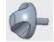 22Винт M8*20	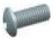 23Винт M8*40	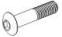 24Шайба М845Силиконовое масло16Гаечный ключ на 5 мм17Гаечный ключ на 6 мм18Мультигаечный ключ19Основная рама1ВРЕМЯРАЗДЕЛПРОГРАММА:ВРЕМЯРАЗДЕЛПРОГРАММА:ВРЕМЯ НАСТРОЙКИ / 20 = ВРЕМЯ РАБОТЫ КАЖДОЙ СЕКЦИИВРЕМЯ НАСТРОЙКИ / 20 = ВРЕМЯ РАБОТЫ КАЖДОЙ СЕКЦИИВРЕМЯ НАСТРОЙКИ / 20 = ВРЕМЯ РАБОТЫ КАЖДОЙ СЕКЦИИВРЕМЯ НАСТРОЙКИ / 20 = ВРЕМЯ РАБОТЫ КАЖДОЙ СЕКЦИИВРЕМЯ НАСТРОЙКИ / 20 = ВРЕМЯ РАБОТЫ КАЖДОЙ СЕКЦИИВРЕМЯ НАСТРОЙКИ / 20 = ВРЕМЯ РАБОТЫ КАЖДОЙ СЕКЦИИВРЕМЯ НАСТРОЙКИ / 20 = ВРЕМЯ РАБОТЫ КАЖДОЙ СЕКЦИИВРЕМЯ НАСТРОЙКИ / 20 = ВРЕМЯ РАБОТЫ КАЖДОЙ СЕКЦИИВРЕМЯ НАСТРОЙКИ / 20 = ВРЕМЯ РАБОТЫ КАЖДОЙ СЕКЦИИВРЕМЯ НАСТРОЙКИ / 20 = ВРЕМЯ РАБОТЫ КАЖДОЙ СЕКЦИИВРЕМЯ НАСТРОЙКИ / 20 = ВРЕМЯ РАБОТЫ КАЖДОЙ СЕКЦИИВРЕМЯ НАСТРОЙКИ / 20 = ВРЕМЯ РАБОТЫ КАЖДОЙ СЕКЦИИВРЕМЯ НАСТРОЙКИ / 20 = ВРЕМЯ РАБОТЫ КАЖДОЙ СЕКЦИИВРЕМЯ НАСТРОЙКИ / 20 = ВРЕМЯ РАБОТЫ КАЖДОЙ СЕКЦИИВРЕМЯ НАСТРОЙКИ / 20 = ВРЕМЯ РАБОТЫ КАЖДОЙ СЕКЦИИВРЕМЯ НАСТРОЙКИ / 20 = ВРЕМЯ РАБОТЫ КАЖДОЙ СЕКЦИИВРЕМЯ НАСТРОЙКИ / 20 = ВРЕМЯ РАБОТЫ КАЖДОЙ СЕКЦИИВРЕМЯ НАСТРОЙКИ / 20 = ВРЕМЯ РАБОТЫ КАЖДОЙ СЕКЦИИВРЕМЯ НАСТРОЙКИ / 20 = ВРЕМЯ РАБОТЫ КАЖДОЙ СЕКЦИИВРЕМЯ НАСТРОЙКИ / 20 = ВРЕМЯ РАБОТЫ КАЖДОЙ СЕКЦИИВРЕМЯРАЗДЕЛПРОГРАММА:ВРЕМЯРАЗДЕЛПРОГРАММА:1234567891011121314151617181920P01СКОРОСТЬ23345345534544423353P02СКОРОСТЬ24456466645644422541P03СКОРОСТЬ24466477747744424532P04СКОРОСТЬ35567757788585566443P05СКОРОСТЬ24456775678854336542P06СКОРОСТЬ24345487578364425432P07СКОРОСТЬ23334534534533366533P08СКОРОСТЬ23367746746744423442P09СКОРОСТЬ24477478488844456332P10СКОРОСТЬ24567546886654424433P11СКОРОСТЬ34585855585555888763P12СКОРОСТЬ25887788778866885543< 3 часа/неделю2 месяца4-7 часов в неделю1 месяц< 8 часов/неделю15 днейКОД ОШИБКИПРИЧИНЫРЕШЕНИЕДИСПЛЕЙ НЕ РАБОТАЕТA) питание не подключеноПодключите питаниеДИСПЛЕЙ НЕ РАБОТАЕТB) не включается выключатель питанияВключите выключатель питанияДИСПЛЕЙ НЕ РАБОТАЕТC) Отсутствие питания или поломка печатной платыНажмите на защиту от перегрузки при нажатииили заменить на новую платуДИСПЛЕЙ НЕ РАБОТАЕТD) не подключен сигнальный проводПереподключите сигнальный провод илиУстановите новыйДИСПЛЕЙ НЕ РАБОТАЕТE) компьютер сломанУстановите новый компьютерДИСПЛЕЙ НЕ РАБОТАЕТF) фоновая подсветка не работаетПроверьте провод фоновой подсветкиили замените на новыйДИСПЛЕЙ НЕ РАБОТАЕТA) не вставлена микросхема привода дисплеяУстановите микросхему на место и припаяйте ее зановоВСЯ ИНФОРМАЦИЯВСЯ ИНФОРМАЦИЯИли Установите новыйВСЯ ИНФОРМАЦИЯВСЯ ИНФОРМАЦИЯB) Прокладка EMI проскальзывает, плохое креплениеУстановите экран на местоРАБОТАЕТ С РЫВКАМИРАБОТАЕТ С РЫВКАМИA) сопротивление приводаОтрегулируйте привод, илидобавьте немного силиконового маслаРАБОТАЕТ С РЫВКАМИРАБОТАЕТ С РЫВКАМИB) Слишком сильно натянутое или ненатянутое беговое полотноОтрегулируйте натяжение полотнаРАБОТАЕТ С РЫВКАМИРАБОТАЕТ С РЫВКАМИC) слишком большой или слишком маленький момент затяжки печатной платыОтрегулируйте момент затяжки - - -A) ключ безопасности выключенВставьте ключ безопасностиE01A) плохо подключен сигнальный проводПереподключите сигнальный провод E01B) обрыв сигнального проводаЗамените на новый сигнальный проводE01C) обрыв сигнального проводаУстановите новый компьютерE01D) повреждение печатной платыустановите новую платуE02A) плохо подключен провод двигателяили обрыв цепиПереподключите провод двигателяИли установите новый двигательE02B) Вышел из строя БТИЗ на печатной платеустановите новую платуE02C) слишком низкое входное напряжениеПрекратите использование, обратитесь к электрикуE03A) плохо подключен провод сигнала скорости или сломан датчикПереподключите провод сигнала скорости или установите новыйпровод датчикаE03B) повреждение печатной платыустановите новую платуE04A) Плохо подключен провод двигателя наклонаПодключите двигатель наклона сноваE04B) поврежден двигатель наклонаустановите новый двигательE04С) повреждение печатной платыустановите новую платуE05A) перегрузкаВыключите и перезапустите тренажерE05B) неисправность приводаОтрегулируйте привод, илидобавьте маслоE05C) короткое замыкание двигателяУстановите новый двигательE05D) перегорания печатной платыустановите новую платуE06A) плохо подключен провод двигателяПереподключите провод двигателя